Typology 4 – Outdoor Sports ProvisionZoned TasksTaskExampleBowling GreensBowling greens require a significant range of tasks to be undertaken on a regular basis to uphold standards. These tasks include cylinder mowing, aeration using a range of solid, hollow, slit and sarrel tines; top dressing; over seeding; fertilising; rolling; scarification; verticutting; dragbrushing; irrigation; and the application of fungicides, worm killers, moss killers, insecticides and wetting agents.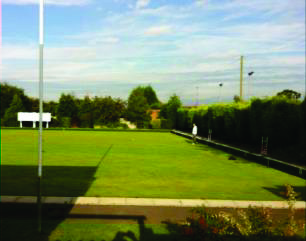 Cricket PitchesOutfields will generally require regular mowing, aeration and marking out. The maintenance regime required to uphold standards on cricket squares is more comprehensive and includes: cylinder mowing; marking out; selective herbicide and fertiliser application; scarification; solid tining; top dressing; irrigation; rolling; over seeding;renovation works; and the application of fungicides, worm killers and moss killers.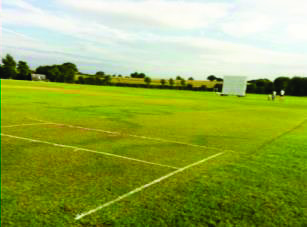 Football & Rugby PitchesThe maintenance of football and rugby pitches is significantly less complex than that of cricket squares and bowling greens. Regular tasks will include grass cutting; aeration using slit tines; marking out; application of fertiliser; application of herbicide; overseeding; and the forking and sanding of goal mouths.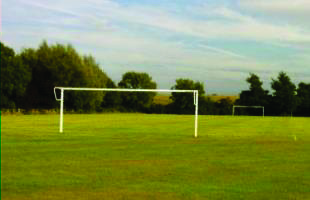 Tennis CourtsTasks associated with the maintenance of artificial tennis courts will include marking out, regular sweeping and the application of weed and moss killer whenever required.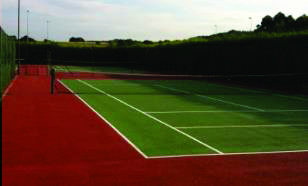 Golf CoursesTasks associated with the maintenance of the greens will include cylinder mowing; aeration using a range of slit, solid and hollow tines; rolling; vertidraining; topdressing and overseeding; scarification; verticutting; application of herbicide, fungicide and moss killer; and Irrigation. Tasks required to maintain areas of fairway in between greens will include mowing; slit tining; vertidraining; Scarification and fertilising.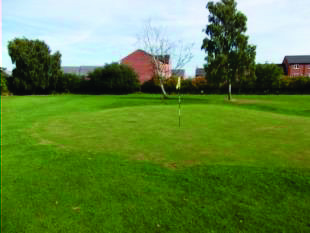 